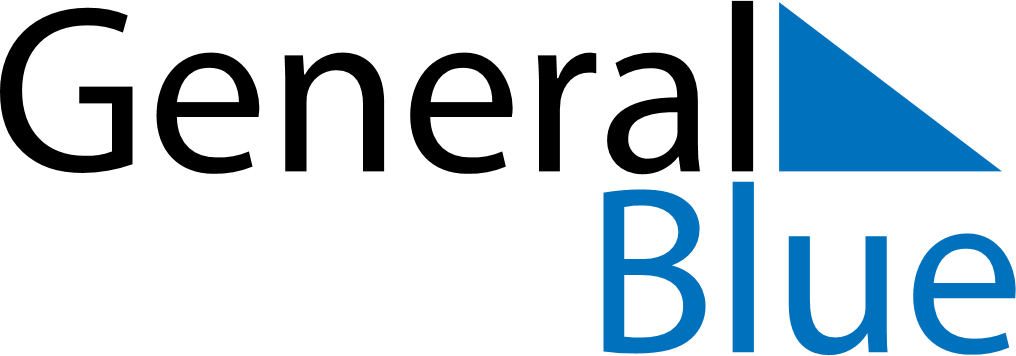 June 2030June 2030June 2030June 2030Equatorial GuineaEquatorial GuineaEquatorial GuineaMondayTuesdayWednesdayThursdayFridaySaturdaySaturdaySunday11234567889President’s Day10111213141515161718192021222223Corpus Christi2425262728292930